Приложение к                                                                                                                                                                                                                           постановлению Главы городского округа Лыткариноот  24.06.2019    № 514-п  Изменения в муниципальную программу «Развитие и функционирование дорожно-транспортного комплекса города Лыткарино» на 2017-2021 годы	1. Пункт «Источники финансирования муниципальной программы, в том числе по годам:» Раздела 1. «ПАСПОРТ МУНИЦИПАЛЬНОЙ ПРОГРАММЫ» изложить в новой редакции:	2. Раздел 3 «Планируемые результаты реализации муниципальной программы «Развитие и функционирование дорожно-транспортного комплекса города Лыткарино» на 2017-2021» годы изложить в новой редакции:  3.  Раздел 5. «Перечень мероприятий подпрограммы I «Пассажирский транспорт общего пользования» муниципальной программы «Развитие и функционирование дорожно-транспортного комплекса города Лыткарино» на 2017-2021 годы» изложить в новой редакции:		4. Пункт «Источники финансирования подпрограммы, в том числе по годам:» Раздела 6. «ПАСПОРТ подпрограммы II «Дороги города Лыткарино» муниципальной программы «Развитие и функционирование дорожно-транспортного комплекса города Лыткарино» на 2017-2021 годы» изложить в новой редакции:	5. Раздел 7. «Перечень мероприятий подпрограммы II «Дороги города Лыткарино» муниципальной программы «Развитие и функционирование дорожно-транспортного комплекса города Лыткарино» на 2017-2021 годы изложить в новой редакции: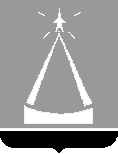 ГЛАВА ГОРОДСКОГО ОКРУГА ЛЫТКАРИНО МОСКОВСКОЙ ОБЛАСТИПОСТАНОВЛЕНИЕ24.06.2019 № 514-пг.о. ЛыткариноО внесении изменений в муниципальную программу«Развитие и функционирование дорожно-транспортного комплекса города Лыткарино» на 2017-2021 годыНа  основании Решения Совета депутатов городского округа Лыткарино от 23.05.2019 № 416/49 «О внесении изменений и дополнений в Решение Совета депутатов городского округа Лыткарино «Об утверждении   бюджета  города  Лыткарино на  2019 год и на плановый период 2020 и 2021 годов»», в соответствии со ст. 179 Бюджетного кодекса РФ, руководствуясь Положением о муниципальных программах города Лыткарино, утвержденным постановлением Главы города Лыткарино от 12.09.2013 № 665-п, с учётом заключения Контрольно-счетной палаты городского округа Лыткарино Московской области по результатам проведения финансово-экономической экспертизы № 51 от 06.06.2019, постановляю:1.  Внести изменения в муниципальную программу «Развитие и функционирование дорожно-транспортного комплекса города Лыткарино» на 2017-2021 годы», утверждённую постановлением Главы города Лыткарино № 904-п от 30.12.2016 (прилагаются).2. Управлению жилищно-коммунального хозяйства и развития городской инфраструктуры города Лыткарино (Маслов В.В.) обеспечить опубликование настоящего постановления в установленном порядке и размещение на официальном сайте города Лыткарино в сети «Интернет».3. Контроль за исполнением настоящего постановления возложить на заместителя Главы Администрации городского округа Лыткарино Макарова Н.В.Е.В. СерёгинИсточники финансирования муниципальной программы, в том числе по годам: Расходы (тыс. рублей)Расходы (тыс. рублей)Расходы (тыс. рублей)Расходы (тыс. рублей)Расходы (тыс. рублей)Расходы (тыс. рублей)Источники финансирования муниципальной программы, в том числе по годам: Всего20172018201920202021Средства бюджета г. Лыткарино 274 697,758 637,256 212,156 331,451 758,551 758,5Средства бюджета Московской области52 074,024 963,014 111,013 000,00,00,0Всего по муниципальной программе326 771,783 600,270 323,169 331,451 758,551 758,5Планируемые результаты реализации муниципальной программыПланируемые результаты реализации муниципальной программы структурированы по задачам и годам их достижения и представлены в форме "Планируемые результаты реализации муниципальной программы" в соответствии с Разделом 3   муниципальной программы.Планируемые результаты реализации муниципальной программы структурированы по задачам и годам их достижения и представлены в форме "Планируемые результаты реализации муниципальной программы" в соответствии с Разделом 3   муниципальной программы.Планируемые результаты реализации муниципальной программы структурированы по задачам и годам их достижения и представлены в форме "Планируемые результаты реализации муниципальной программы" в соответствии с Разделом 3   муниципальной программы.Планируемые результаты реализации муниципальной программы структурированы по задачам и годам их достижения и представлены в форме "Планируемые результаты реализации муниципальной программы" в соответствии с Разделом 3   муниципальной программы.Планируемые результаты реализации муниципальной программы структурированы по задачам и годам их достижения и представлены в форме "Планируемые результаты реализации муниципальной программы" в соответствии с Разделом 3   муниципальной программы.Планируемые результаты реализации муниципальной программы структурированы по задачам и годам их достижения и представлены в форме "Планируемые результаты реализации муниципальной программы" в соответствии с Разделом 3   муниципальной программы.N    
п/п  Цели муниципальной программы (подпрограммы)Задачи,  
направленные на    
достижение цели    Показатели, характеризующие    
достижение цели    Единица   
измерения Базовое значение показателя (на начало реализации программы) Планируемое значение показателя по годам реализацииПланируемое значение показателя по годам реализацииПланируемое значение показателя по годам реализацииПланируемое значение показателя по годам реализацииПланируемое значение показателя по годам реализацииN    
п/п  Цели муниципальной программы (подпрограммы)Задачи,  
направленные на    
достижение цели    Показатели, характеризующие    
достижение цели    Единица   
измерения Базовое значение показателя (на начало реализации программы) 201720182019202020211234567891011Подпрограмма I «Пассажирский транспорт общего пользования»Подпрограмма I «Пассажирский транспорт общего пользования»Подпрограмма I «Пассажирский транспорт общего пользования»Подпрограмма I «Пассажирский транспорт общего пользования»Подпрограмма I «Пассажирский транспорт общего пользования»Подпрограмма I «Пассажирский транспорт общего пользования»Подпрограмма I «Пассажирский транспорт общего пользования»Подпрограмма I «Пассажирский транспорт общего пользования»Подпрограмма I «Пассажирский транспорт общего пользования»Подпрограмма I «Пассажирский транспорт общего пользования»1.Обеспечение бесперебойного транспортного обслуживания населенияОрганизация транспортного обслуживания населения автомобильным транспортомДоля поездок, оплаченных посредством безналичных расчетов, в общем количестве оплаченных пассажирами поездок на конец года%6060656770721.Обеспечение бесперебойного транспортного обслуживания населенияПовышение уровня качества и доступности транспортных услуг для населения: оптимизация маршрутной сети, обновление подвижного состава, создание безналичной оплаты проезда, создание условий комфортный автобусСоблюдение расписания на автобусных маршрутах %---9090901.Обеспечение бесперебойного транспортного обслуживания населенияПовышение уровня качества и доступности транспортных услуг для населения: оптимизация маршрутной сети, обновление подвижного состава, создание безналичной оплаты проезда, создание условий комфортный автобусПодпрограмма II «Дороги города Лыткарино»Подпрограмма II «Дороги города Лыткарино»Подпрограмма II «Дороги города Лыткарино»Подпрограмма II «Дороги города Лыткарино»Подпрограмма II «Дороги города Лыткарино»Подпрограмма II «Дороги города Лыткарино»Подпрограмма II «Дороги города Лыткарино»Подпрограмма II «Дороги города Лыткарино»Подпрограмма II «Дороги города Лыткарино»1.Развитие и обеспечение устойчивого функционирования сети автомобильных дорог городаРемонт, содержание дорог общего пользования, внутриквартальных дорог и дворовых территорийРемонт (капитальный ремонт) сети автомобильных дорог общего пользования местного значенияТыс.кв.м/км708/10,019786/ 11,6515 570 /2,2215 570 /2,2215 570 /2,2215 570/2,222.Создание благоп-риятных условий и повышение комфортности проживания населенияСоздание парковочного пространстваСоздание парковочного пространства на улично-дорожной сети Машино-мест05012502001160 Подпрограмма III «Безопасность дорожного движения» Подпрограмма III «Безопасность дорожного движения» Подпрограмма III «Безопасность дорожного движения» Подпрограмма III «Безопасность дорожного движения» Подпрограмма III «Безопасность дорожного движения» Подпрограмма III «Безопасность дорожного движения» Подпрограмма III «Безопасность дорожного движения» Подпрограмма III «Безопасность дорожного движения» Подпрограмма III «Безопасность дорожного движения» Подпрограмма III «Безопасность дорожного движения»1.   Повышение безопасности дорожно-транспортного комплексаОбеспечение безопасности дорожного движения, снижение смертности от дорожно-транспортных происшествий в соответствии с Указом Президента Российской Федерации от 07.05.2012 года №598ДТП. Снижение смертности от дорожно-транспортных происшествий: на дорогах федерального значения, на дорогах регионального значения, на дорогах муниципального значения, на частных дорогах, количество погибших на 100 тыс. населения1,761,721,701,691,671,651.   Повышение безопасности дорожно-транспортного комплексаОбеспечение безопасности дорожного движения, снижение смертности от дорожно-транспортных происшествий в соответствии с Указом Президента Российской Федерации от 07.05.2012 года №598Количество мест концентрации ДТП на муниципальных дорогахштук000000Подпрограмма IV «Транспортное обслуживание»Подпрограмма IV «Транспортное обслуживание»Подпрограмма IV «Транспортное обслуживание»Подпрограмма IV «Транспортное обслуживание»Подпрограмма IV «Транспортное обслуживание»Подпрограмма IV «Транспортное обслуживание»Подпрограмма IV «Транспортное обслуживание»Подпрограмма IV «Транспортное обслуживание»Подпрограмма IV «Транспортное обслуживание»Подпрограмма IV «Транспортное обслуживание»1.Автотранспортное обслуживание Администрации города Лыткарино и ее функциональных органовАвтотранспортное обслуживаниеЕжегодное обеспечение автотранспортного обслуживания Администрации города Лыткарино и ее функциональных органов.%100100100100100100№ п/пМероприятия по реализации подпрограммыИсточники финансированияСрок исполненияВсего (тыс. руб.)Объем финансирования по годам (тыс. руб.)Объем финансирования по годам (тыс. руб.)Объем финансирования по годам (тыс. руб.)Объем финансирования по годам (тыс. руб.)Объем финансирования по годам (тыс. руб.)Ответственный за выполнение мероприятия подпрограммыНаименование показателя, на достижение которого направлено мероприятие№ п/пМероприятия по реализации подпрограммыИсточники финансированияСрок исполненияВсего (тыс. руб.)20172018201920202021Ответственный за выполнение мероприятия подпрограммыНаименование показателя, на достижение которого направлено мероприятие123456789101112Задача. Организация транспортного обслуживания населения автомобильным транспортомЗадача. Повышение уровня качества и доступности транспортных услуг для населения: оптимизация маршрутной сети, обновление подвижного состава, создание безналичной оплаты проездаЗадача. Организация транспортного обслуживания населения автомобильным транспортомЗадача. Повышение уровня качества и доступности транспортных услуг для населения: оптимизация маршрутной сети, обновление подвижного состава, создание безналичной оплаты проездаЗадача. Организация транспортного обслуживания населения автомобильным транспортомЗадача. Повышение уровня качества и доступности транспортных услуг для населения: оптимизация маршрутной сети, обновление подвижного состава, создание безналичной оплаты проездаЗадача. Организация транспортного обслуживания населения автомобильным транспортомЗадача. Повышение уровня качества и доступности транспортных услуг для населения: оптимизация маршрутной сети, обновление подвижного состава, создание безналичной оплаты проездаЗадача. Организация транспортного обслуживания населения автомобильным транспортомЗадача. Повышение уровня качества и доступности транспортных услуг для населения: оптимизация маршрутной сети, обновление подвижного состава, создание безналичной оплаты проездаЗадача. Организация транспортного обслуживания населения автомобильным транспортомЗадача. Повышение уровня качества и доступности транспортных услуг для населения: оптимизация маршрутной сети, обновление подвижного состава, создание безналичной оплаты проездаЗадача. Организация транспортного обслуживания населения автомобильным транспортомЗадача. Повышение уровня качества и доступности транспортных услуг для населения: оптимизация маршрутной сети, обновление подвижного состава, создание безналичной оплаты проездаЗадача. Организация транспортного обслуживания населения автомобильным транспортомЗадача. Повышение уровня качества и доступности транспортных услуг для населения: оптимизация маршрутной сети, обновление подвижного состава, создание безналичной оплаты проездаЗадача. Организация транспортного обслуживания населения автомобильным транспортомЗадача. Повышение уровня качества и доступности транспортных услуг для населения: оптимизация маршрутной сети, обновление подвижного состава, создание безналичной оплаты проездаЗадача. Организация транспортного обслуживания населения автомобильным транспортомЗадача. Повышение уровня качества и доступности транспортных услуг для населения: оптимизация маршрутной сети, обновление подвижного состава, создание безналичной оплаты проездаЗадача. Организация транспортного обслуживания населения автомобильным транспортомЗадача. Повышение уровня качества и доступности транспортных услуг для населения: оптимизация маршрутной сети, обновление подвижного состава, создание безналичной оплаты проезда1.Основное мероприятие: «Обеспечение перевозок пассажиров транспортом общего пользования», в том числе:2017-2021 гг.2 971,41 352,41 203,4185,6115,0115,0Доля поездок, оплаченных посредством безналичных расчетов, в общем количестве оплаченных пассажирами поездок на конец года;Соблюдение расписания на автобусных маршрутах1.1.Обеспечение перевозок пассажиров по муниципальным маршрутам №1 и №2 регулярных перевозок по регулируемым тарифам, в том числе: Средства бюджета города Лыткарино2017-2021гг.2 033,5879,31 083,370,70,10,1Отдел развития предпринимательства и торговли Администрации г. о. Лыткарино1.1.1.Расходы на погашение кредиторской задолженности на обеспечение перевозок пассажиров   транспортом общего пользованияСредства бюджет города Лыткарино2019 г.70,670,6Отдел развития предпринимательства и торговли Администрации г. о. Лыткарино1.2.Изготовление свидетельств об осуществлении перевозок по маршруту регулярных перевозок и карт маршрута регулярных перевозокСредства бюджетагорода Лыткарино2018 г.10,00,010,00,00,00,0Отдел развития предпринимательства и торговли Администрации г.о. Лыткарино1.3.Транспортное обеспечение официальных мероприятий, проводимых на территории г. Лыткарино, Московской области и города Москвы из них:Средства бюджетагорода Лыткарино2017-2018 гг.927,9473,1110,1114,9114,9114,9Отдел развития предпринимательства и торговли Администрации г. о. Лыткарино1.3.1.Транспортное обеспечение мероприятий, проводимых в День празднования Рождества ХристоваСредства бюджета города Лыткарино2017-2018 гг.70,115,010,115,015,015,01.3.2.Транспортное обеспечение мероприятий, проводимых в дни празднования «Пасхи»Средства бюджета го-рода Лыткарино2017-2018 гг.472,873,1100,099,999,999,91.3.3.Транспортное обеспечение официальных мероприятий, проводимых на территории г. Лыткарино, Московской области и города МосквыСредства бюджет города Лыткарино2017 г.385,0385,00,00,00,00,0Всего по подпрограмме I2 971,41 352,41 203,4185,6115,0115,0Источники финансирования подпрограммы,в том числе по годам:Расходы (тыс. рублей)Расходы (тыс. рублей)Расходы (тыс. рублей)Расходы (тыс. рублей)Расходы (тыс. рублей)Расходы (тыс. рублей)Источники финансирования подпрограммы,в том числе по годам:Всего20172018201920202021Средства бюджета г. Лыткарино161 200,835 948,131 550,433 702,330 000,030 000,0Средства бюджета Московской области52 074,024 963,014 111,013 000,00,00,0Всего по подпрограмме II213 274,860 911,145 661,446 702,330 000,030 000,0Планируемые результаты реализации подпрограммыПланируемые результаты реализации муниципальной программы структурированы по задачам и годам их достижения и представлены в форме "Планируемые результаты реализации муниципальной программы" в соответствии с Разделом 3   муниципальной программы.Планируемые результаты реализации муниципальной программы структурированы по задачам и годам их достижения и представлены в форме "Планируемые результаты реализации муниципальной программы" в соответствии с Разделом 3   муниципальной программы.Планируемые результаты реализации муниципальной программы структурированы по задачам и годам их достижения и представлены в форме "Планируемые результаты реализации муниципальной программы" в соответствии с Разделом 3   муниципальной программы.Планируемые результаты реализации муниципальной программы структурированы по задачам и годам их достижения и представлены в форме "Планируемые результаты реализации муниципальной программы" в соответствии с Разделом 3   муниципальной программы.Планируемые результаты реализации муниципальной программы структурированы по задачам и годам их достижения и представлены в форме "Планируемые результаты реализации муниципальной программы" в соответствии с Разделом 3   муниципальной программы.Планируемые результаты реализации муниципальной программы структурированы по задачам и годам их достижения и представлены в форме "Планируемые результаты реализации муниципальной программы" в соответствии с Разделом 3   муниципальной программы.№ п/пМероприятия по реализации подпрограммыИсточники финансированияСрок исполненияВсего (тыс. руб.)Объем финансирования по годам (тыс. руб.)Объем финансирования по годам (тыс. руб.)Объем финансирования по годам (тыс. руб.)Объем финансирования по годам (тыс. руб.)Объем финансирования по годам (тыс. руб.)Ответственный за выполнение мероприятия подпрограммыНаименование показателя, на достижение которого направлено мероприятие№ п/пМероприятия по реализации подпрограммыИсточники финансированияСрок исполненияВсего (тыс. руб.)20172018201920202021Ответственный за выполнение мероприятия подпрограммыНаименование показателя, на достижение которого направлено мероприятие123456789101112Задача. Ремонт, содержание дорог общего пользования, внутриквартальных дорог и   дворовых территорий.Задача. Создание парковочного пространства.Задача. Ремонт, содержание дорог общего пользования, внутриквартальных дорог и   дворовых территорий.Задача. Создание парковочного пространства.Задача. Ремонт, содержание дорог общего пользования, внутриквартальных дорог и   дворовых территорий.Задача. Создание парковочного пространства.Задача. Ремонт, содержание дорог общего пользования, внутриквартальных дорог и   дворовых территорий.Задача. Создание парковочного пространства.Задача. Ремонт, содержание дорог общего пользования, внутриквартальных дорог и   дворовых территорий.Задача. Создание парковочного пространства.Задача. Ремонт, содержание дорог общего пользования, внутриквартальных дорог и   дворовых территорий.Задача. Создание парковочного пространства.Задача. Ремонт, содержание дорог общего пользования, внутриквартальных дорог и   дворовых территорий.Задача. Создание парковочного пространства.Задача. Ремонт, содержание дорог общего пользования, внутриквартальных дорог и   дворовых территорий.Задача. Создание парковочного пространства.Задача. Ремонт, содержание дорог общего пользования, внутриквартальных дорог и   дворовых территорий.Задача. Создание парковочного пространства.Задача. Ремонт, содержание дорог общего пользования, внутриквартальных дорог и   дворовых территорий.Задача. Создание парковочного пространства.Задача. Ремонт, содержание дорог общего пользования, внутриквартальных дорог и   дворовых территорий.Задача. Создание парковочного пространства.1.  Основное мероприятие "Ремонт, содержание дорог общего пользования, внутриквартальных дорог и дворовых территорий", в том числе:Средства бюджета города Лыткарино2017 – .г.152 405,129 236,431 550,431 618,330 000,030 000,0Ремонт (капитальный ремонт) сети автомобильных дорог общего пользования местного значения; Создание парковочного пространства на улично-дорожной сети1.  Основное мероприятие "Ремонт, содержание дорог общего пользования, внутриквартальных дорог и дворовых территорий", в том числе:Средства бюджета Московской области 2017 – .г.47 461,320 350,314 111,013 000,00,00,0Ремонт (капитальный ремонт) сети автомобильных дорог общего пользования местного значения; Создание парковочного пространства на улично-дорожной сети1.1.Ремонт, содержание дорог общего пользования, внутриквартальных дорог и дворовых территорий, из них:Средства бюджета города Лыткарино2017 – .г.143 185,926 155,426 097,230 933,330 000,030 000,01.1.1.Эксплуатация и ремонт очистных сооружений ливневой канализацииСредства бюджета города Лыткарино2017 – .г.976,4500,0298,5177,90,00,01.1.2.Ремонт автомобильных дорог общего пользования, из них:Средства бюджета города Лыткарино2017 – .г.20 172,71 445,83 450,93 276,06 000,06 000,0Управление ЖКХ и РГИ г. Лыткарино1.1.2.1.Расходы на погашение кредиторской задолженности на ремонт, содержание дорог общего пользования и внутриквартальных дорог и   дворовых территорийСредства бюджета города Лыткарино2019 г.145,0145,01.1.3.Ремонт внутриквартальных дорог и   дворовых территорий;Средства бюджета города Лыткарино2017 – . г.3 051,23 051,20,00,00,00,01.1.4. Содержание и механизированная уборка дорог общего пользования, внутриквартальных дорог и   дворовых территорий, из них:Средства бюджета города Лыткарино2017 – . г.118 460,020 632,822 347,827 479,424 000,024 000,0МУ «Лесопарк – Лыткарино» 1. 1.4.1Погашение кредиторской задолженности 2016 года по мероприятию «Содержание, ремонт автомобильных дорог общего пользования, внутриквартальных дорог и   дворовых территорий»Средства бюджета города Лыткарино.2 794,02 794,01.1.4.2.Расходы на погашение кредиторской задолженности 2017 года на содержание дорог общего пользования и внутриквартальных дорог и   дворовых территорийСредства бюджета города Лыткарино 2018 г. 1 600,01 600,01.1.4.3.Увеличение расходов на ремонт, содержание дорог общего пользования и внутриквартальных дорог и   дворовых территорийСредства бюджета города Лыткарино201810 541,610 541,6Администрация г.о. Лыткарино1.1.4.4.Увеличение расходов на погашение кредиторской задолженности 2018 г. на ремонт, содержание дорог общего пользования и внутриквартальных дорог и   дворовых территорий Средства бюджета города Лыткарино20193 479,43 479,4МБУ "Лесопарк-Лыткарино"1.1.5.Создание парковок общего пользованияСредства бюджета города Лыткарино. 525,6525,60,00,00,00,01.2. Капитальный ремонт и ремонт автомобильных дорог общего пользования местного значения, в том числе замена и установка остановочных павильонов  Средства бюджета Московской области2017 – 2018 г. г.45 085,017 974,014 111,013 000,00,00,0Управление ЖКХ и РГИ г. Лыткарино1.3.Капитальный ремонт и ремонт дворовых территорий многоквартирных домов, проездов к дворовым территориям многоквартирных домов населенных пунктов за счет средств резервного фонда Правительства Российской ФедерацииСредства бюджета Московской области.2 376,32 376,3Управление ЖКХ и РГИ г. Лыткарино1.4. Софинансирование расходов на капитальный ремонт и ремонт автомобильных дорог общего пользования города ЛыткариноСредства бюджета города Лыткарино2017 – 2019 г.г.9 111,52 973,35 453,2685,00,00,01.5.Софинансирование расходов на капитальный ремонт и ремонт дворовых территорий многоквартирных домов, проездов к дворовым территориям многоквартирных домов города ЛыткариноСредства бюджета города Лыткарино.107,7107,70,00,00,00,0Задача. Ремонт, содержание дорог общего пользования, внутриквартальных дорог и дворовых территорий.Задача. Ремонт, содержание дорог общего пользования, внутриквартальных дорог и дворовых территорий.Задача. Ремонт, содержание дорог общего пользования, внутриквартальных дорог и дворовых территорий.Задача. Ремонт, содержание дорог общего пользования, внутриквартальных дорог и дворовых территорий.Задача. Ремонт, содержание дорог общего пользования, внутриквартальных дорог и дворовых территорий.Задача. Ремонт, содержание дорог общего пользования, внутриквартальных дорог и дворовых территорий.Задача. Ремонт, содержание дорог общего пользования, внутриквартальных дорог и дворовых территорий.Задача. Ремонт, содержание дорог общего пользования, внутриквартальных дорог и дворовых территорий.Задача. Ремонт, содержание дорог общего пользования, внутриквартальных дорог и дворовых территорий.Задача. Ремонт, содержание дорог общего пользования, внутриквартальных дорог и дворовых территорий.Задача. Ремонт, содержание дорог общего пользования, внутриквартальных дорог и дворовых территорий.2.Основное мероприятие: «Ремонт, содержание дорог общего пользования, внутриквартальных дорог и   дворовых территорий за счет средств дорожных фондов», в том числе:Средства бюджета города Лыткарино., 2019 г.8 795,76 711,72 084,02.Основное мероприятие: «Ремонт, содержание дорог общего пользования, внутриквартальных дорог и   дворовых территорий за счет средств дорожных фондов», в том числе:Средства бюджета Московской области2017 г.4 612,74 612,72.1. Ремонт, содержание дорог общего пользования, внутриквартальных дорог и   дворовых территорий за счет средств дорожных фондовСредства бюджета города Лыткарино., 2019 г.2 184,0100,02084,0Управление ЖКХ и РГИ г. Лыткарино2.2.Софинансирование расходов на капитальный ремонт и ремонт дворовых территорий многоквартирных домов, проездов к дворовым территориям многоквартирных домов города Лыткарино за счет средств дорожного фондаСредства бюджета города Лыткарино.3 971,0 3 971,0Управление ЖКХ и РГИ г. Лыткарино2.3.Капитальный ремонт и ремонт дворовых территорий многоквартирных домов, проездов к дворовым территориям многоквартирных домов населенных пунктов за счет дорожного фонда   Московской областиСредства бюджета Московской области.4 612,74 612,7Управление ЖКХ и РГИ г. Лыткарино2.4.Софинансирование расходов на капитальный ремонт и ремонт автомобильных дорог общего пользования за счет средств дорожного фонда города ЛыткариноСредства бюджета города Лыткарино. 2 640,72 640,7Управление ЖКХ и РГИ г. ЛыткариноИтого, средства бюджета города ЛыткариноИтого, средства бюджета города ЛыткариноИтого, средства бюджета города Лыткарино161 200,835 948,131 550,433 702,330 000,030 000,0Итого, средства бюджета Московской области Итого, средства бюджета Московской области Итого, средства бюджета Московской области 52 074,024 963,014 111,013 000,00,00,0Всего по подпрограмме IIВсего по подпрограмме IIВсего по подпрограмме II213 274,860 911,145 661,446 702,330 000,030 000,0